                                         RITIRO DI QUARESIMA PER GIOVANI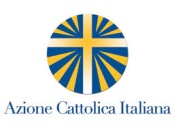 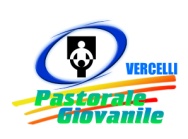 